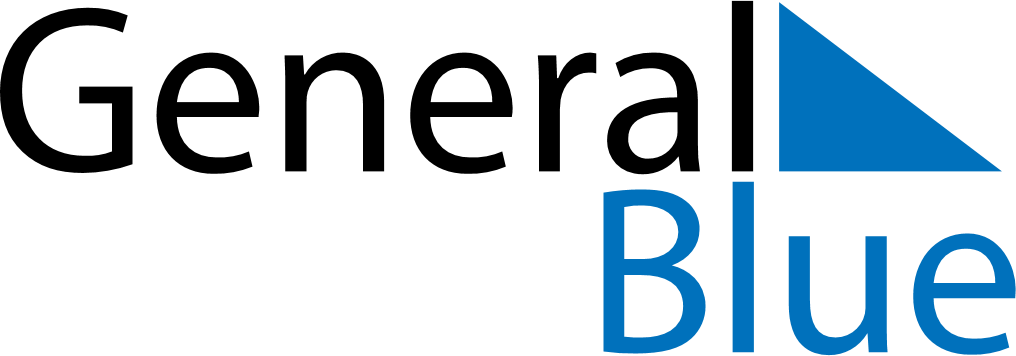 Quarter 1 of 2021Svalbard and Jan MayenQuarter 1 of 2021Svalbard and Jan MayenQuarter 1 of 2021Svalbard and Jan MayenQuarter 1 of 2021Svalbard and Jan MayenQuarter 1 of 2021Svalbard and Jan MayenJanuary 2021January 2021January 2021January 2021January 2021January 2021January 2021MONTUEWEDTHUFRISATSUN12345678910111213141516171819202122232425262728293031February 2021February 2021February 2021February 2021February 2021February 2021February 2021MONTUEWEDTHUFRISATSUN12345678910111213141516171819202122232425262728March 2021March 2021March 2021March 2021March 2021March 2021March 2021MONTUEWEDTHUFRISATSUN12345678910111213141516171819202122232425262728293031Jan 1: New Year’s DayFeb 14: Carnival
Feb 14: Mother’s DayMar 28: Palm Sunday